CIRRICULUM VITAE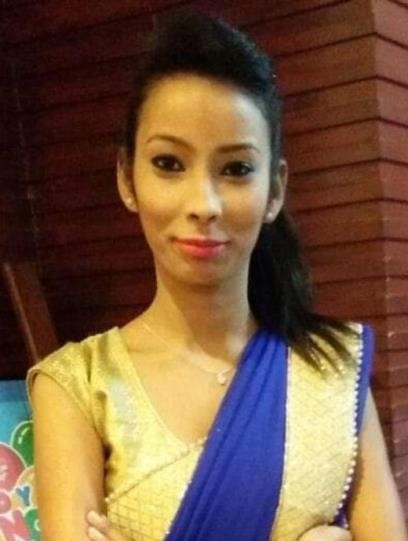 CAREER OBJECTIVETo work in an atmosphere where my potentials and skills can be enhanced for future in the best manner and in the favour of organization for the advancement in my career.ACADEMIC QUALIFICATION10TH From C.B.S.E Board.+2 From C.B.S.E Board.Graduation from Punjab University Chandigarh.One Year Diploma in Hospitality and Management From Mohali.EXPERIENCEEmirates Flight Catering: Foodpoint August 12 2018 - PresentCommis Chef II/Team MemberPreparing and filling-up Quality Assurance Sheet throughout the day.Making sure that proper hygiene is followed not just by me but also for my workmates. Making sure that food temperatures are in correct readings before sending it to food preparation area.Omelette Section : Preparing Egg Liquid to be used and Cooking ≥500 Omelettes per day. Reporting all progress throughout the day’s production to my Team Leader.Pizza Hut (Elante Mall) June 2017 – June 2018 Shift ManagerStaff Training. Inventory Management. Quality Assurance.Customer Service & Customer Handling. Guest Relations.Procedures.Pizza Hut (Elante Mall) March 2016 – April 2017 Kitchen/CookDisposing of Rubbish.Washing utensils and dishes and making sure they are stored appropriately. Frying/grilling.Washing, peeling, chopping, cutting and cooking foodstuffs and helping to prepare salads and desserts.Maintains cleanliness before opening/closing the stall.Cleaning the food preparation equipment, floors and other kitchen tools or areas.Pizza Hut (Elante Mall) July 2014 – Feb 2016 Hostess/WaitersGreet and escort customers to their tablesPresent menu and provide detailed information when asked (e.g about portions, ingredients or potential food allergies)Prepare tables by setting up linens, silverware and glasses Serve food and drink ordersCheck dishes and kitchenware for cleanliness and report any problems Deliver checks and collect bill paymentsCarry dirty plates, glasses and silverware to kitchen for cleaning Provide excellent customer service to guestsIBM Daksh (IT Park Chandigarh) March 2012 – October 2012 CCE (Customer Care Executive)The primary task of an executive is to handle calls from customers or clients and provide them with a solution to their queries.Attracts potential Customers by answering product and service questions . Suggesting information about other products and services.Opens customer accounts by recording account information.Spanco & Shree Banke Bihari Real Estate December 2012 – May 2014CCE (Customer Care Executive)The primary task of an executive is to handle calls from customers or clients and provide them with a solution to their queries.Attracts potential Customers by answering product and service questions. Suggesting information about other products and services.Opens customer accounts by recording account information.TRAINING ATTENDEDQuality Awareness Foodpoint Presentation Room Dubai,United Arab EmiratesHuman Factor & Fatigue AwarenessFoodpoint Presentation Room Dubai , United Arab EmiratesHALAL Awareness Training Foodpoint Presentation Room Dubai , United Arab Emirates Safety in Machinery Foodpoint Presentation Room Dubai , United Arab EmiratesManual Handling Foodpoint Presentation Room Dubai , United Arab EmiratesHACCP TrainingFoodpoint Presentation Room Dubai , United Arab EmiratesAllergen AwarenessEKFC 2Dubai , United Arab EmiratesRefresher Food Hygiene Foodpoint Presentation Room Dubai , United Arab EmiratesFood Safety Level 2EKFC 2 –Dubai , United Arab EmiratesAllergen AwarenessEKFC 2Dubai , United Arab EmiratesQuality OrientationEKFC 2Dubai , United Arab EmiratesSafety OrientationEKFC 2Dubai , United Arab EmiratesACHIEVEMENTSAppreciation letter from Pizza Hut.2 Nazam Award Appreciation from Emirates Flight CatteringTECHNICAL	QUALIFICATIONThree Month Computer Course of Basic Knowledges.HOBBIESDancing and Listening musicSTRENGTHHard Working, Punctual, HonestPERSONAL DETAILSDate Of Birth:- 29-01-1990 Marital Status:-Unmarried Nationality:- IndianLanguages: -English, Hindi, Punjabi